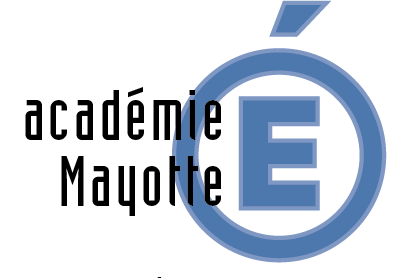 Intitulé de la séquence pédagogiqueIntitulé de la séance pédagogiqueN° de séanceLe cadre institutionnelLe cadre institutionnelLe cadre institutionnelLe cadre institutionnelNiveau d’enseignementNombre d’élèvesDiscipline/InterdisciplinaritéInfo-documentation, autre disciplineInfo-documentation, autre disciplineInfo-documentation, autre disciplineDispositif éducatifAE/AP/EPI/EMI/ Parcours avenir/ Parcours citoyen/ Parcours éducatif de santé/PEAC/etcAE/AP/EPI/EMI/ Parcours avenir/ Parcours citoyen/ Parcours éducatif de santé/PEAC/etcAE/AP/EPI/EMI/ Parcours avenir/ Parcours citoyen/ Parcours éducatif de santé/PEAC/etcDuréeMatérielVidéoprojecteur/tableau blancVidéoprojecteur/tableau blancVidéoprojecteur/tableau blancMatériau(x)Documents sur lesquels portent les manipulations des élèves suite aux consignes données par l’enseignant : page web/livre/article de presse/image/affiche/etc.Documents sur lesquels portent les manipulations des élèves suite aux consignes données par l’enseignant : page web/livre/article de presse/image/affiche/etc.Documents sur lesquels portent les manipulations des élèves suite aux consignes données par l’enseignant : page web/livre/article de presse/image/affiche/etc.Outil(s) didactique(s)Documents construits par l’enseignant dans le but d’apporter une aide à l’élève dans la réalisation de la tâche : diaporama/fiche de synthèse/fiche d’activité/fiche outil/bibliographie ou sitographie (lycée)/etc. Documents construits par l’enseignant dans le but d’apporter une aide à l’élève dans la réalisation de la tâche : diaporama/fiche de synthèse/fiche d’activité/fiche outil/bibliographie ou sitographie (lycée)/etc. Documents construits par l’enseignant dans le but d’apporter une aide à l’élève dans la réalisation de la tâche : diaporama/fiche de synthèse/fiche d’activité/fiche outil/bibliographie ou sitographie (lycée)/etc. BibliographieProductionEvaluationdiagnostique formative sommativediagnostique formative sommativediagnostique formative sommativeLes savoirs scolaires visésLes savoirs scolaires visésNotion(s)/ ProblématiqueObjectifsScénario pédagogiquePré-requis et Pré-acquisquel vocabulaire, quels concepts, les élèves devraient-ils connaître (pré-requis) ou ont-ils ont ils appris (pré-acquis) avant de commencer à travailler ?(en documentation et en disciplinaire)Le déroulement de la séanceLe déroulement de la séanceLe déroulement de la séanceLe déroulement de la séanceLe déroulement de la séanceLe déroulement de la séancePhasesTâchesTâchesTâchesTâchesDifférenciation pédagogiquePhasesDescriptifOrganisation du groupeRessourcesRessourcesDifférenciation pédagogiquePhasesDescriptifOrganisation du groupeMatériau(x)Outil(s) didactique(s)Différenciation pédagogiquePhase 1 9h00-9h05 (05’) Présentation de la séance et des compétences viséesSituer la séance dans le contexteAnnoncer le scénario pédagogiqueAnnoncer les compétences visées et celles qui seront évaluéesPhase collective livresite, page internet article de pressecapsule vidéoimagesupport de coursdiaporamafiche d’activitéfiche outilcapsule vidéoenregistrement sonoreQuels élèves ?Binômes ?Quel(s) matériau(x) ?Quels outils ?Reformulation différente ?Rappel de la consigne ?Aide d’un enseignant ? ASH ?Phase 2 9h05-9h10 (05’) Mise en activité des élèvesmobiliser les pré-requis/pré acquisfaire émerger les questionnements ou les problématiques qui sous-tendent la séquencePhase collective Quels élèves ?Binômes ?Quel(s) matériau(x) ?Quels outils ?Reformulation différente ?Rappel de la consigne ?Aide d’un enseignant ? ASH ?Phase 3 9h10-9h25 (15’) Activité des élèves (bien renseigné et synthétique)Phase individuelle/collective ?Quels élèves ?Binômes ?Quel(s) matériau(x) ?Quels outils ?Reformulation différente ?Rappel de la consigne ?Aide d’un enseignant ? ASH ?Phase 4 9h25-9h45 (20’)Activité des élèves(bien renseigné et synthétique)Phase individuelle/collective ?Quels élèves ?Binômes ?Quel(s) matériau(x) ?Quels outils ?Reformulation différente ?Rappel de la consigne ?Aide d’un enseignant ? ASH ?Phase 59h45-9h50 (05’)Structuration des apprentissages (conclu la séance en mettant en évidence les savoirs mobilisés. Phase d’oralisation)Phase collective Quels élèves ?Binômes ?Quel(s) matériau(x) ?Quels outils ?Reformulation différente ?Rappel de la consigne ?Aide d’un enseignant ? ASH ?Evaluation des apprentissagesPhase individuelle/collective ?Quels élèves ?Binômes ?Quel(s) matériau(x) ?Quels outils ?Reformulation différente ?Rappel de la consigne ?Aide d’un enseignant ? ASH ?Fiche de préparation proposée par :Fonctions :Date :